Утверждено оргкомитетом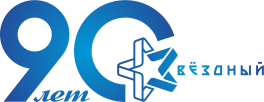 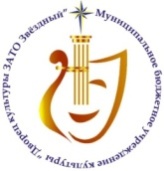 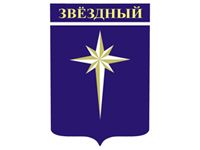 МБУК «ДК ЗАТО Звёздный»13 сентября 2021 г.Положение об открытой  муниципальной  выставке  изобразительного искусства«Бабушка и дедушка – самые родные»1. Общие положения. Открытая муниципальная выставка изобразительного искусства «Бабушка и дедушка – самые родные» (далее – выставка) проводится в рамках юбилейного года «Мой Звёздный. Без десяти сто» и приурочена к Международному дню пожилых людей. Организатор выставки – МБУК «ДК ЗАТО Звёздный».Цель: воспитание любви, доброты и уважительного отношения к людям старшего поколения. Задачи: Формировать  у детей представление о семейной культуре; стимулировать желание детей создать поздравление с праздником  для представителей  старшего поколения своей семьи; стимулировать развитие художественного творчества, воображения, эстетического вкуса; способствовать привлечению членов семей	 участников выставки к коллективной работе.2. Условия проведения выставки. Тематика выставки: «Мои бабушка и дедушка», «Поздравительная открытка».  В выставке могут принимать участие дети дошкольного и школьного возраста. От каждого участника принимается неограниченное количество работ. Допускается участие в конкурсе семей, организаций, коллективов авторов. Плата за участие в выставке не взимается.Организатор оставляет за собой право использовать изображения конкурсных работ по своему усмотрению, в том числе размещать на сайте, в средствах массовой информации, рекламе, буклетах, экскурсионных программках (с указанием автора работы) без дальнейших согласований с участниками. Все работы, предоставленные на выставку, должны быть выполнены не ранее 2021 года. 3. Порядок организации и проведения выставки. Организатор: разрабатывает документацию; организует сбор рисунков и оформление выставки, а так же подготовку и публикацию в средствах массовой информации материалов о проведении выставки. Работы принимаются на выставку до 25 октября 2021 г. в МБУК «ДК ЗАТО Звёздный», кабинет 57.  Выставка работает  с 1 по 22 октября 2021 г. в МБУК «ДК ЗАТО Звёздный».  Все участники получают дипломы участия.4. Правила подготовки и предоставления работ. Каждая работа должна содержать этикетку с указанием фамилии, имени автора, образовательного учреждения и фамилии педагога.5. Соблюдение персональных данных. В соответствии с требованиями ст. 9 ФЗ от 27.07.2006 г. «О персональных данных» № 152-ФЗ, указывая фамилию и имя участника выставки, вы даете согласие на обработку МБУК «Дворец культуры ЗАТО Звёздный» (далее – Оператор) персональных данных. Оператору предоставляется право осуществлять все действия (операции) с персональными данными, включая сбор, систематизацию, накопление, хранение, обновление, изменение, использование. Оператор вправе обрабатывать персональные данные посредством внесения их в электронную базу данных, включения в списки (реестры) и отчетные формы, предусмотренные документами, регламентирующими предоставление отчетных данных (документов). Оператор оставляет за собой право на безвозмездной основе и неограниченный срок использовать фото и видеоматериалы для осуществления своей деятельности.7. Контактные данные оргкомитета. 614575, Пермский край, п. Звёздный, ул. Ленина, 10, МБУК «ДК ЗАТО Звёздный». Телефон: 297-06-41, 89028333224, Казаковцева Татьяна Ивановна, Kazakovceva_ti@mail.ru 